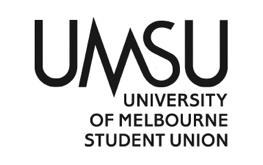   University of Melbourne Student UnionMeeting of the Activities CommitteeAgenda(Friday, 18 August 2023, 6:00 pm)Meeting #13(23)Location: ZoomZoom meeting on August 18, 2023 06:00 PM Australia/Melbourne Join from PC, Mac, iOS or Android: https://unimelb.zoom.us/j/89870563662?pwd=QzlsN3VxdXFVOHlCbTlkMlB4T3RXdz09Procedural MattersMeeting starts at – 6:06 pmElection of ChairMotion 1: That Arya Kushwaha be elected as Chair.Mover: Arya 		Seconder:  Lucy PassedAcknowledgement of Indigenous CustodiansAttendanceLachlanLucyKairaJeena SreekarTvishaAryaApologies – No apologiesProxiesMembershipAdoption of Agenda	Motion 3: That the Agenda as presented be adopted.Mover: Lachlan 		Seconder: SreekarPassedConfirmation of Previous Minutes	Motion 3: That the Previous Minutes be adopted.Mover: Kaira	Seconder : JeenaPassedConflicts of Interest DeclarationMatters Arising from the MinutesCorrespondence Operational Business (Motions on Notice)Other Business (Motions without Notice)To have an emergency meeting next week on Wednesday, for mid-year budget review.Next MeetingWe will circulate the notice of next meeting.Close – 6:30pmMotion 4: Passing $25,000 for the third bands and brunches program of Semester 2 on Tuesday (29/08/2023), including the booking for the artist "Liu Lee K-pop", catering services, AV Melbourne, and any other promotional cost that we will incur from "Programs" budget line (03-60-600-3839). Mover: Lucy            Seconder:  Jeena PassedMotion 5: Passing $30,000 for the fourth bands and brunches program of Semester 2 on Tuesday (12/09/2023), including the booking for the artist "La Descarga", catering services, AV Melbourne, and any other promotional cost that we will incur from "Programs" budget line (03-60-600-3839). Mover:  Sreekar               Seconder:  LachlanPassedMotion 5: Passing $30,000 for the fifth bands and brunches program of Semester 2 on Tuesday (10/10/2023), including the booking for the artist "Carsick Cars", catering services, AV Melbourne, and any other promotional cost that we will incur from "Programs" budget line (03-60-600-3839). Mover:  Sreekar               Seconder:  LachlanPassedMotion 6: A motion to authorise the Welfare Office Bearers to approve decisions regarding Bands and Brunches program.Mover: Lucy              Seconder:   JeenaPassedLachlan - AbstainMotion 7: To pass $2,000 for the Trivia Night this semester (date and venue to be confirmed), including for food and drinks, prizes, and any venue and promotional costs, from the “Programs” budget line (03-60-600-3839)Mover: Lachlan                   Seconder:  Sreekar PassedLachlan Explained the budget breakdown and everything that needed to be taken into consideration.Motion 7: To pass $3,000 for the cinema outing this semester (date, venue and movie to be confirmed), including the booking of a cinema, tickets and any promotional costs, from the “Programs” budget line (03-60-600-3839)Mover: Lachlan                   Seconder:  Sreekar PassedLachlan Explained the budget breakdown and everything that needed to be taken into consideration. Sreekar also expressed interest in helping out with the event.Motion 7: To pass $5,000 for the expenses that we will incur for any use of alcohol in upcoming bands and brunches program including any promotional costs as well as any other cost including security and casual staff member, from the “Programs” budget line (03-60-600-3839)Mover:  Lachlan                 Seconder:   JeenaPassedExplained the minutes from the meeting with Events team where we discussed why this cost is important.Motion 7: To pass $5,000 for the expenses that we will incur for any use of alcohol in upcoming bands and brunches program including any promotional costs as well as any other cost including security and casual staff member, from the “Programs” budget line (03-60-600-3839)Mover:  Lachlan                 Seconder:   JeenaPassedExplained the minutes from the meeting with Events team where we discussed why this cost is important.